ST. LUKE’S ANGLICAN CHURCH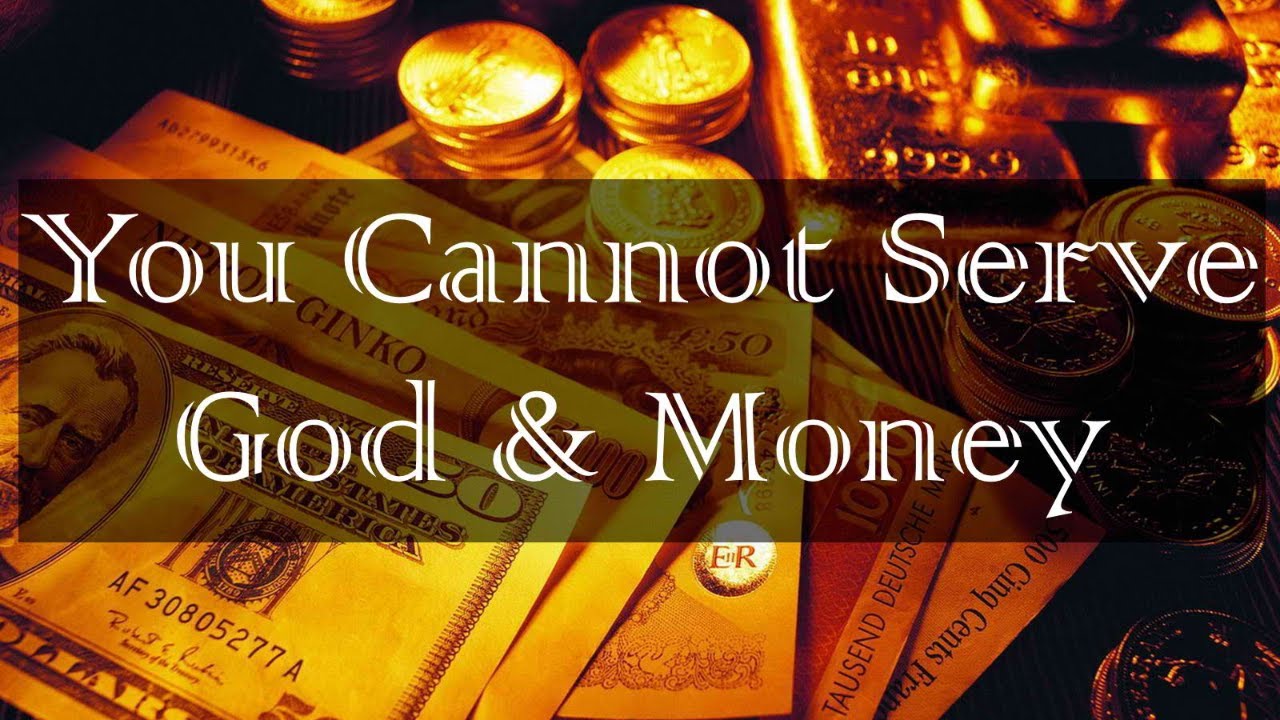 Sunday Communion Service September 18, 2022, at 10:00 a.m.The Rev. Robert MontgomeryPriest–in-Chargerob.montgomery@anglican.nb.ca / (506) 608-1772https://www.facebook.com/StLukesGPReadings: Jeremiah 8: 18-9:1   / Psalm 79: 1-9       OR                    Amos 8: 4-7 / Psalm 113                                     1 Timothy 2: 1-7          Luke 16: 1 - 13Her Majesty Queen Elizabeth II, Queen of Canada, died on September 8, 2022. She has served the Commonwealth for more than 70 years during times of momentous change across the world.On her accession to the throne in 1952, Her Majesty promised to do her duty to her life’s end, and we have seen that to be true over these many decades. Not only was the Queen faithful to her promise, but she also displayed her strong Christian faith throughout her reign.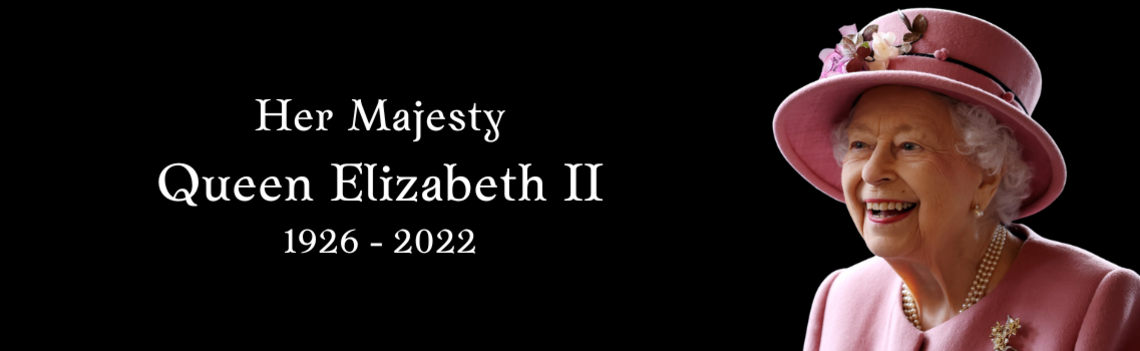 For most of us we have not known a time when the Queen was not our monarch, so it is with sadness that we mark her death and give thanks for her life and work.As we remember Her Majesty let us pray for our new King Charles III and Queen Consort Camilla as they mourn her loss and take-up new duties. We also pray for the other members of the Royal Family.The Diocese of Fredericton joins in mourning the death of Her Majesty Queen Elizabeth II. We offer our prayers for the Royal Family and all who mourn the death of Her Majesty.A commemoration service is being held, in conjunction with the Lieutenant Governor and Premier's Officers, on Monday, September 19, 2022 at 2:00pm at Christ Church Cathedral, Fredericton NB. Attendance is by invitation only - the service will be live-streamed here, and speakers will be set up on the lawn outside the Cathedral.A Book of Condolences for Her Majesty Queen Elizabeth II will be available in the Cathedral on Monday, from 9:00am until 12:00noon. Online condolences can be shared and viewed on the Government of Canada website here.“Rest eternal grant unto her, O Lord; and let light perpetual shine upon her.”St. Luke’s NewsINTERCESSIONS: Anglican Communion: Igreja Episcopal Anglicana do Brasil, the Most Rev. Naudal Alves Gomes, Missions: The Rev. Canon Paul Jeffries, Bishop McAllister College, in Uganda, fellow missionaries, teachers, volunteers. The Diocese of Ho, Companion Diocese of the Diocese of Fredericton.Fredericton, Archbishop David, retired bishops Claude and William, and their families, the Lemmon family. Camp Medley and Camp Brookwood, Threshold Ministries, The Anglican Diocese of Yukon: our retired clergy, and our fellow Anglicans: Newcastle-Nelson-Hardwicke, the Rev. Thomas Nisbett; Rothesay Netherwood and for Gondola Point, the Rev. Rob Montgomery, and his familyGondola Point: Food Bank        Parish family: Bob and Jill Lloyd their family       Parish Ministry: event convening committee and stewardship. Community Needs: those without work, food, or shelter, and those who serve and care for them. Pray also for those who are travelling.Shut-Ins, especially if due to COVID-1.9.Sick: Alice, Barb, Bev, Catharine, Diane, Flora, Janet, Katie, Laverne, Loie,  Peter, Paul, Peggy, Shawn, Wanda., James F, Travis B., Jack D., Natalie D., James F., Isaac D. , John E., Lisa G., Diane M., Calvin M., Kathy M., Malcolm M., David S., Keaton S., Donna T., Wendy W., and any others we have been asked to include in our prays…Thanksgiving: Our Church Family and Freedom to WorshipThe Rev Montgomery’s Online Bible Study on Tuesday’s at 3:00 p.m. Rev. Rob Montgomery will resume our Midweek Contemplative Services in the church on Wednesdays, from 6:30-7PM. Upcoming Activities and Events at St. Luke’s:Sept. 24/22 St. Luke’s Annual Roast Beef Dinner, St. Luke's Parish Hall, 12 Quispamsis Road, Quispamsis, Saturday, September 24, 2022.  Time: 4:30 pm - 6:00 pm Tickets: $17.50  For Tickets: Call Susan at 847-7609 “Drive Through” Take-Out Only. Call Early. Tickets Must Be Picked-Up and Paid for Before Dinner. Tickets Are Limited So Call Early. Join us for delicious roast beef, potato, gravy, veggies & roll, and dessert.Oct. 15/22 Girls Day Out at St. Luke’s Parish Hall. 12 Quispamsis Road, 9:30 a.m. – 2:30 p.m.  Contact Caroline Britten.Oct. 18/22 St. Luke’s ACW ‘s Soup and Sandwich Takeout Lunch.  Further details to come.Nov. 5/22 St. Luke’s Christmas Bazaar at the Parish Hall. Further details to come.
November 5, 2022, 138th Session of the Diocesan Synod of Fredericton at Christ Church Cathedral, Fredericton
8:00am Registration Opens | 8:50am Synod Convenes | 4:00pm Adjournmenthttps://nb.anglican.ca/synod/sessions/pages/138th-session-2022OTHERS:Sept. 24/22 An Indian Takeout Dinner will be held at St. Luke's Church, corner of Main St. and Lansdowne Ave., on Saturday, September 24. The menu will include butter chicken, rice, naan bread, and dessert. A vegetarian option is available. Allergy alert: dairy and nuts. Pick up times are 5 to 5.30 pm, and 5.30 t0 6 pm at the back door of the church (Metcalf St. entrance). The price is $30 per meal, and meals must be pre-ordered and pre-paid by Friday, September 16. Tickets may be reserved and paid for via e-transfer by email at eventsatstlukes@gmail.com. Digital tickets can be provided for e-transfers. Proceeds to St. Luke's ministries.Sept 24/22 Saint John Men's Chorus and Cantores Celestes (Maritimes), both directed by CBC Producer Kelly Galbraith, present "New Beginnings -- An evening of classical choral music" at Portland Church on Saturday Sept. 24th at 7 pm.  Tickets are $20.  Seating is limited for social distancing, and masks are required for both singers and audience. Sept. 25th to 29th The Loyalist Senior (50+) Games are back!  They will be held from across the Greater Saint John area.  Opening Ceremony with luncheon, Closing Banquet with Awards, and in between over 20 events -- card & board games, Auction 45's to Wizards, and sports from Bowling to Washer Toss, all in the spirit of friendly competition and socializing.  Limit 200 participants.  Details and registration (by Sept. 14th) through the Seniors Resource Centre, Brunswick Square, 633-8781.October 1/22 Dear Layreaders (and Layreaders Emeriti), Archbishop David invites you to join him for a day together. Together Again - a gathering after unusual times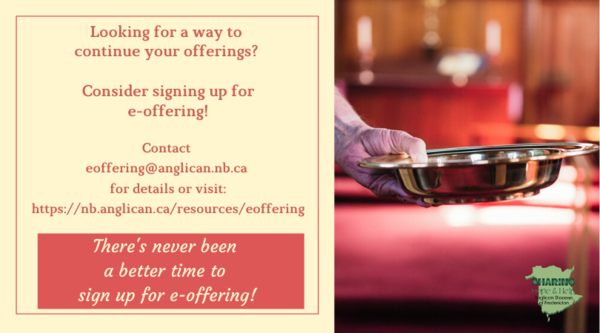 Saturday, October 1, 10:00 am - 3:30 pm Christ Church Cathedral, FrederictonLunch will be provided.Please register your intention to attend here   |   Website event page hereQuarters for A Kilometer: We will be collecting quarters ($0.25) for the distance of a kilometer for the Church Restoration Fund. There will be a container at the back table for the quarters.                                                                                                                                              Work on our Building Restoration Project is complete. St. Luke’s is in the process of raising funds for re- investments funds used for the Restoration repairs of St. Luke’s Anglican Church. White envelopes for this are on the entry table. If you have any questions, please speak with Rev. Rob Montgomery, Rosemarie Kingston, or Terry Sleep. Safe Church Trainer and Renewals: Please note a new online safe church training platform has been developed to allow the Diocese to better track who has taken the training, as well as working to make the training more relevant, accessible, and simple to complete. The new training should take 30-45 minutes and the Diocese would appreciate all feedback that you can provide on the entire process to ensure this is the ideal system to roll out to the diocese. Please contact Donna Dobbin for your training, thank you.Mission Visionary Group – Meet monthly for guidance and direction of out missionary outreach of the Parish. Further details please contact the Rev. Rob Montgomery.We are collecting refundable items from the parish for the Restoration Fund for the Church. If you have any you would like picked up, you may call Terry and Susan Sleep at 847-7609, or Darryl. On this website is also St. Luke's Blog, posting of our Orders of Service and Sermons for Sundays, as well as other resources for us from time to time. Feel free to explore and spread the news if you can.We must continue to meet our monthly expenses while we are unable to come to our church to meet at times for worship and fellowship. Since all worship services, meetings, and events at our church placed are on hold at times, and our bulletin has changed. As the situation changes, activities will begin to be re-scheduled. Please contact Terry Sleep at 847-7609. He is our Parish E-offering Representative or by mail to St. Luke’s Anglican Church, 12 Quispamsis Road, Quispamsis, New Brunswick, E2E 1M2 or e-transfer. Please contact Terry Sleep at 847-7609 for further information or instructions, thank you.Many of you received the e-news from Gisele McKnight, Diocesan Communications Officer. It contains messages from the archbishop concerning the coronavirus and the resulting procedural changes and cancellations that have been put in place. Bishop David’s message contains links to his earlier messages on the coronavirus, as well as to prayers, on-line worship services and the Book ofCommon Prayer. If you did not receive e-news, it may be found at https://nb.anglican.ca/newsletters/102/display  A call to prayer has been issued and details may be found in e-news. As well, you can keep up with Diocesan events at https://nb.anglican.ca/ E - News wants subscribere-News is the best way to keep up to date on what is going on in the diocese                                                     Click here to subscribe.THE ANGLICAN JOURNAL AND THE NEW BRUNSWICK ANGLICAN: If you are not currently receiving the Anglican Journal and the New Brunswick Anglican and would like to, there are two ways to subscribe: 1. On-line at https://www.anglicanjournal.com/newsubscription/ checking off that you want the Diocesan paper called "Fredericton - New Brunswick Anglican" in the drop-down menu to accompany your subscription to the Anglican Journal, or 2. E-mail circulation@national.anglican.ca indicating that you would like to receive both the Anglican Journal and the New Brunswick Anglican. Include the name of your parish and the Diocese.             Godly Play trainingFall dates have changedhttps://godlyplaymaritimes.com/ 
